Swachhata Hi Seva-2018ICAR-Central Inland Fisheries Research Institute, Barrackpore, KolkataDay 8: 25.09.2018 Staffs members of ICAR-CIFRI assembled at 10.30 AM on 25.09.2018 at Library unit of the Institute for discussion the importance of mission Swachh Bharat and its role in societal development for rural as well as urban India. Most of the Staff members expressed their views on this occasion and tried to assimilate the inner meaning of cleanliness. Mr. Rajib Lal, CAO, CIFRI coordinated the discussion activities. As part of  Shramdaan activity, all staff have then cleaned the Krishna Garden of the institute. 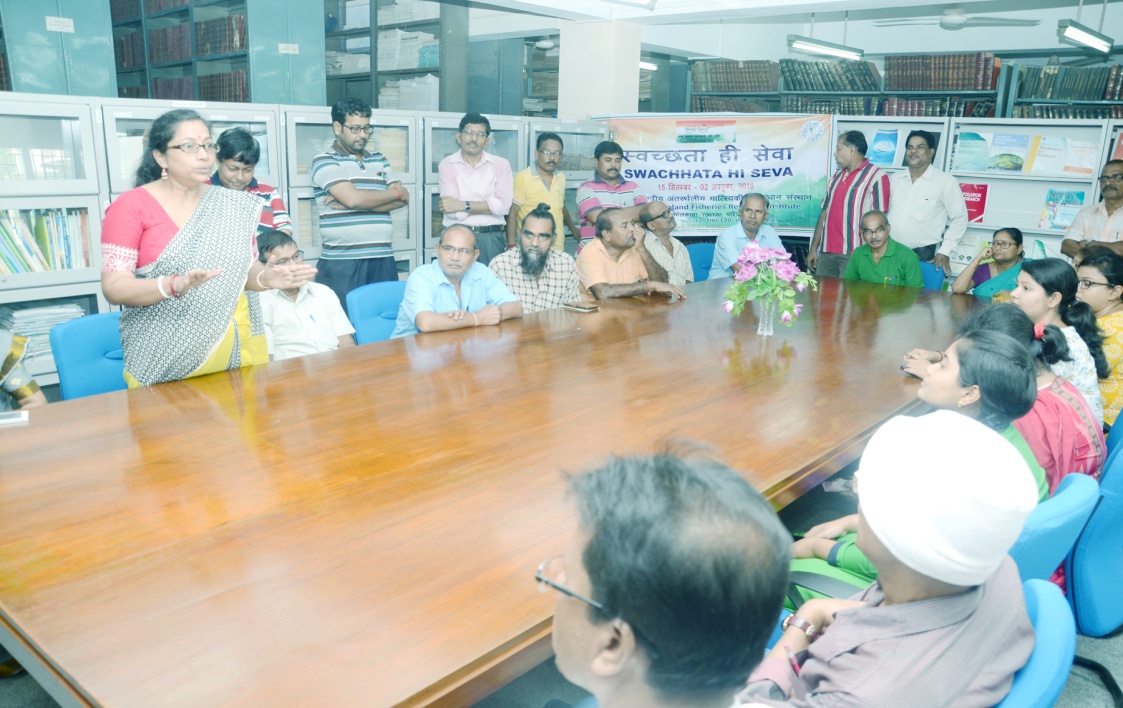 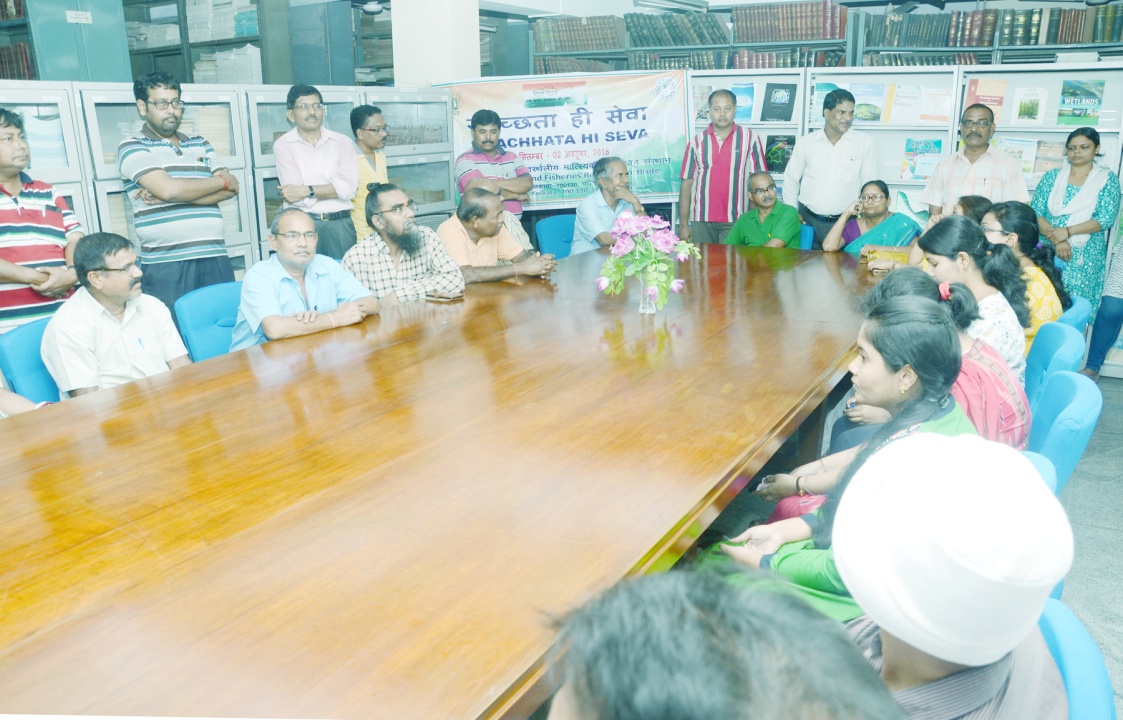 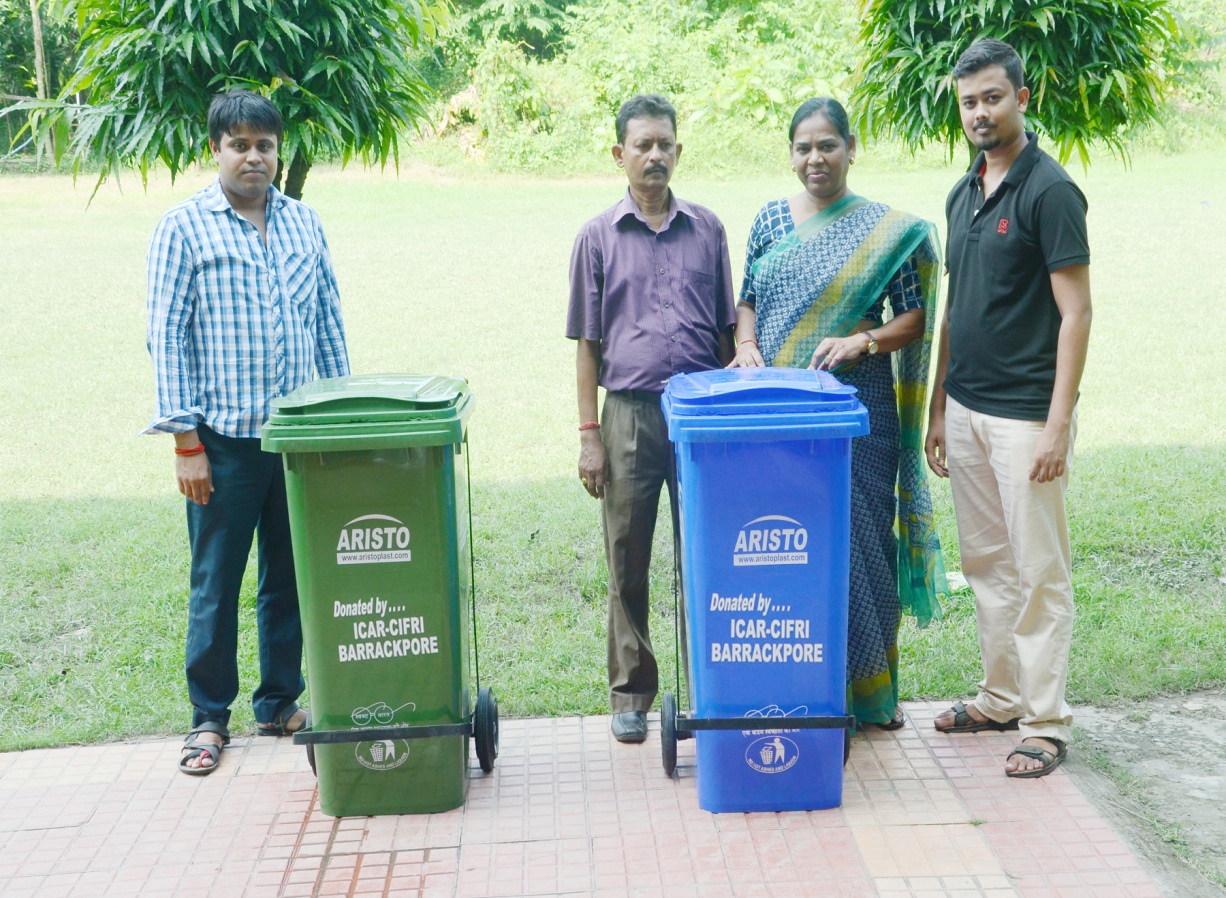 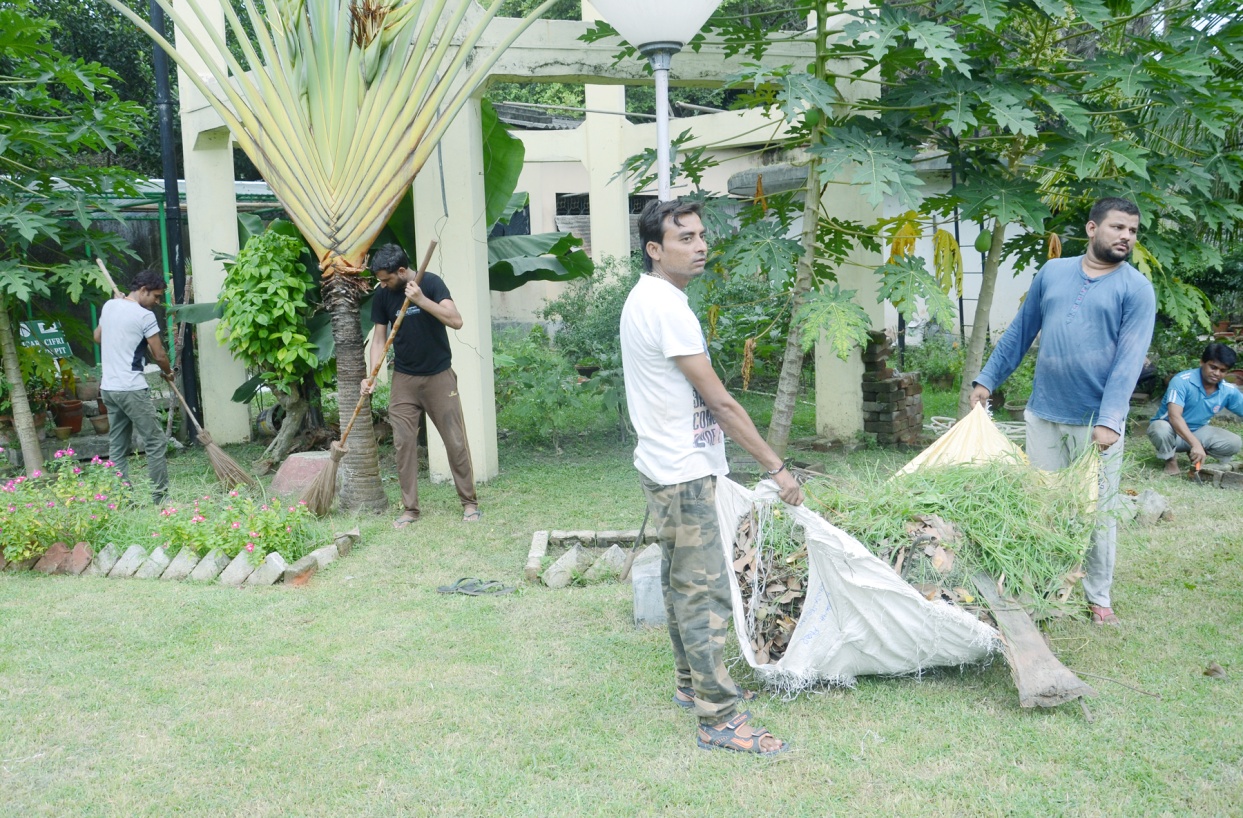 